Ogilvie School Campus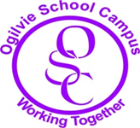 2016-2017 PARENTAL COMMUNICATION OPPORTUNITIES*Each class will be expected to have 1 Sharing the Learning for their parents in the course of the year.Wk BegMonTuesWedThursFriFriWk End22.08.16IS (1)26.08.1629.08.16Parent WorkshopConfident Parent Introduction02.09.1605.09.16Meet the Team (P2-7)Race nightRace night09.09.1612.09.16Parent councilParent Coffee  Morning16.09.1619.09.16HOL IS (2)Confident Parent23.09.1626.09.16Confident ParentParent workshopParent workshop30.09.1603.10.16Confident Parent07.10.1610.10.16Confident ParentParent Coffee  Morning14.10.1617.10.16HOLWEEK HOLWEEK HOL HOLHOLHOL21.10.1624.10.16IS (3)IEPs                           Confident ParentIEPs                           Confident ParentIEPs                           Confident ParentIEPs                           Confident ParentIEPs                           Confident Parent28.10.1631.10.16IEPs                                            Confident Parent                                                                    Spooky NightIEPs                                            Confident Parent                                                                    Spooky NightIEPs                                            Confident Parent                                                                    Spooky NightIEPs                                            Confident Parent                                                                    Spooky NightIEPs                                            Confident Parent                                                                    Spooky NightIEPs                                            Confident Parent                                                                    Spooky Night04.11.1607.11.16Confident ParentParent workshopParent workshop11.11.1614.11.16Confident Parent18.11.1621.11.16Parent Coffee  Morning25.11.1628.11.1602.12.1605.12.16Parent workshopParent workshop09.12.1612.12.1616.12.1619.12.16Christmas Enterprise  HOLHOLHOL23.12.1626.12.16HOLHOLHOLHOLHOLHOL30.12.1602.01.17HOLHOLParent Coffee  Morning06.01.1709.01.1713.01.1716.01.17Parent workshopParent workshop20.01.1723.01.1727.01.1730.01.17Parent Coffee  Morning03.02.1706.02.17 HOLHOLHOL10.02.1713.02.17 HOL IS (4)Parent workshopParent workshop17.02.1720.02.17 IEP Reports24.02.1727.02.16Parent Coffee  Morning03.03.1706.03.17Parents evening10.03.1713.03.17Parent workshopParent workshop17.03.1720.03.1724.03.1727.03.17*Sharing the Learning whole school topic31.03.1703.04.17HOLHOLHOLHOLHOLHOL07.04.1710.04.17HOLHOLHOLHOLHOLHOL14.04.1717.04.17  HOLParent Coffee  Morning21.04.1724.04.1628.04.1701.05.17  HOL IS (5)Parent WorkshopParent Workshop05.05.1708.05.17P1 transition meetingsP1 transition meetings12.05.1715.05.17IEPsIEPsIEPsIEPsIEPsIEPs19.05.1722.05.17 HOL*IEPsIEPsIEPsIEPsIEPs26.05.1729.05.17IEPsParent Coffee  MorningAnnual reports due to LizAnnual reports due to Liz02.06.1705.06.1709.06.1712.06.17Sports Day/Summer Celebration16.06.1719.06.17Parent Coffee  MorningParent Coffee  Morning23.06.1726.06.17Class TransitionsAnnual Reports30.06.17